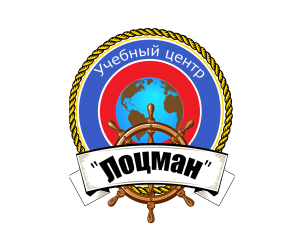 Частное профессиональное образовательное учреждение  «Учебный центр  «Лоцман»ПОЛОЖЕНИЕ о правилах приема на обучение в Частном профессиональном образовательном учреждении  «Учебный центр  «Лоцман»(ЧПОУ  «УЦ  «Лоцман»)г.Тверь2019г.1.      Общие положения 1.1. Настоящие Правила приема ЧПОУ  «УЦ  «Лоцман» регламентируют порядок приема граждан для обучения по программам профессионального обучения (программы ПО), дополнительного профессионального образования (далее – программы ДПО), программам дополнительного образования ( программы ДО). 1.2. Правила приема разработаны в соответствии с положениями Федерального Закона от 29.12.2012г. № 273-ФЗ «Об образовании в Российской Федерации», Приказа Минобрнауки России от 01.07.2013 г. №499 "Об утверждении Порядка организации и осуществления образовательной деятельности по дополнительным профессиональным программам" приказом  Минпросвещения России от 09.11.2018 N 196 "Об утверждении Порядка организации и осуществления образовательной деятельности по дополнительным общеобразовательным программам", приказом Министерства образования и науки РФ от 18 апреля 2013 г. N 292 "Об утверждении Порядка организации и осуществления образовательной деятельности по основным программам профессионального обучения."1.3 Обучение в ЧПОУ «УЦ «Лоцман» осуществляется на основе Договора на оказание образовательных услуг с юридическими и (или) физическими лицами. 1.4 На обучение в ЧПОУ «УЦ «Лоцман» принимаются граждане РФ, лица без гражданства, а также иностранные граждане, как проживающие в РФ, так и прибывшие в РФ для обучения.1.5 Прием в ЧПОУ «УЦ «Лоцман» ведется без вступительных испытаний на бес конкурсной основе. Прием ведется в течение всего календарного года. 1.6 Лицо, зачисленное в ЧПОУ «УЦ «Лоцман» для обучения по дополнительным образовательным программам, приобретает статус «обучающийся/ слушатель». 1.7 Количество мест для приема на программы ДПО, реализуемые ЧПОУ «УЦ «Лоцман» по очной форме, определяется возможностью учебного центра обеспечить реализацию учебного процесса учебных групп (наличие соответствующего профессорско-преподавательского состава и аудиторного фонда). Количество слушателей, обучаемых с использованием дистанционных образовательных технологий и электронного обучения, а также с применением смешанных технологий, не ограничено. 1.8 Реализация дополнительных образовательных программ в ЧПОУ «УЦ «Лоцман» осуществляется в следующих формах со следующими режимами обучения: -очно – с отрывом от работы, -заочно – без отрыва от работы (с применением дистанционных образовательных технологий, электронного обучения и смешанных технологий). -очно-заочно - с частичным отрывом от производства.1.9 Поступающему предоставляется возможность ознакомиться с Уставом и Лицензией на право ведения образовательной деятельности ЧПОУ «УЦ «Лоцман», Учебным планом соответствующей образовательной программы, образцом документа о квалификации, Правилами внутреннего распорядка для обучающихся, и настоящими Правилами приема. При заочной форме обучения, реализуемой с применением дистанционных образовательных технологий, электронного обучения и смешанных технологий, обучающемуся по электронной почте направляются сканированные копии выше указанных документов и (или) ссылка на сайт образовательной организации, где представлены указанные документы.1.10 На обучение по программам профессионального обучения допускаются лица, имеющие основное общее образование, среднее общее образование или среднее профессиональное образование и выше не моложе 16 летнего возраста.На обучение по дополнительным профессиональным программам в ЧПОУ «УЦ «Лоцман» допускаются:  лица, имеющие среднее профессиональное и (или) высшее образование.2. Прием документов 2.1. Прием в ЧПОУ  «УЦ  «Лоцман» проводится по личному заявлению поступающего по факту заключения договора на оказание платных образовательных услуг. Заявление от поступающего оформляется на имя директора ЧПОУ «УЦ «Лоцман» как в случае обучения на основании договора с физическим лицом, так и в случае обучения на основании договора с юридическим лицом. Форма заявления представлена в Приложении №1. 2.3. При приеме в ЧПОУ «УЦ «Лоцман»  поступающий предоставляет:  копию документа, удостоверяющего личность и гражданство (стр. 1, стр., содержащая сведения о регистрации на момент подачи заявления на обучение);  копию документа о среднем профессиональном /высшем образовании или справку об обучении в учреждении среднего профессионального /высшего образования;  копию документа при изменении персональных данных личности, если есть расхождения между документом об образовании и документом, удостоверяющим личность гражданина (например, свидетельство о заключении брака или свидетельство об изменении имени);  заявление о приеме на обучение. 2.4 При реализации программы по очной форме документы предоставляются в ЧПОУ «УЦ «Лоцман»  поступающим лично. 2.5 При реализации программы по заочной форме с применением дистанционных образовательных технологий, электронного обучения и смешанных технологий копии документов и сканированную копию заявления поступающий направляет в ЧПОУ «УЦ «Лоцман» по электронной почте. Зачисление производится на основе предоставленных электронных копий. Оригинал заявления поступающий направляет в ЧПОУ «УЦ «Лоцман»  курьерской службой или почтовым отправлением. 2.6 Поступающие, предоставившие заведомо подложные документы при приеме в ЧПОУ «УЦ «Лоцман», несут ответственность, предусмотренную законодательством Российской Федерации. 3. Зачисление на дополнительную профессиональную программу 3.1 На основании заключенного договора и предоставленных поступающим документов директор издает приказ о зачислении обучающегося на дополнительную профессиональную программу (Формы Приказов – Приложение № 2). 3.2 Должностными лицами в ЧПОУ «УЦ «Лоцман»  формируется личное дело слушателя, включающее:  личное заявление о зачислении на программу;  копии документов, предоставленных обучающимся при приеме; копии приказов/распоряжений - о зачислении,   - об отчислении;  работы по итоговой аттестации;  копия ведомости промежуточной и (или) итоговой аттестации; 4. Перечень документов, предоставляемых Обучающемуся для ознакомления4.1 Устав в ЧПОУ «УЦ «Лоцман». 4.2 Лицензия на право ведения образовательной деятельности с приложениями. 4.3 Образцы документов о квалификации установленного образца. 4.4 Положение о порядке оказания платных образовательных услуг. 4.5 Правила приема обучающихся.4.6 Положение об аттестации по дополнительным профессиональным программам. 4.7 Правила внутреннего распорядка для обучающихся.Приложение №1 Форма заявления на обучение Директору  ЧПОУ «УЦ «Лоцман»Ильюкову С.С.от ____________________________________ Дата рождения ____________________________________________________________________ Место рождения ___________________________________________________________________ Предъявлен паспорт серия_______________________№_______________________________________ кем выдан ________________________________________________________________________________ дата выдачи ______________________________________________________________________ Проживающего (ей) по адресу: ______________________________________________________ __________________________________________________________________________________ Телефон: __________________, e-mail: ________________________________________________ Сведения о предыдущем уровне образования: __________________________________________________________________________________ название вуза/суза Прилагаю: Диплом о ____________ образовании ________________, выданный ___________                         среднем профессиональном/высшем                                                                 серия, номер дата ЗАЯВЛЕНИЕПрошу принять меня в  ЧПОУ «УЦ «Лоцман» на обучение по программе ______________________________________ «__________________________________________» профессионального обучения, повышения квалификации, профессиональной переподготовки наименование программы ДПО (трудоемкость программы  ____ак. ч.), форма обучения ________________________________________________________________________________,       			очная/заочная (с применением дистанционного/электронного обучения) режим обучения __________________________________________________________________, 					с отрывом от работы/без отрыва от работы срок обучения  с _______________________________ по        ____________________________. 			                при заочной форме указывается минимальный срок обучения Я ознакомлен(а) с Лицензией на право ведения образовательной деятельности ЧПОУ «УЦ «Лоцман» и приложениями к ней, Уставом , Правилами приема на программы ДПО, Порядком оказания платных образовательных услуг, Правилами внутреннего распорядка. На обработку своих персональных данных в порядке, установленном Федеральным законом от 27 июля 2006 г. № 152-ФЗ «О персональных данных», согласен(на) ______________/_______________/ подпись обучающегося     расшифровка подписи _______________ 	ДатаПриложение № 2 Форма Приказа о зачислении на заочное обучениеПРИКАЗ№ _________                             _______________ О зачислении на программу ______________________________________________ повышения квалификации/профессиональной переподготовки _____________________________________________________________________ наименование программы ДПО с применением _________________________________________________________. дистанционного/электронного обучения В соответствии с Правилами приема обучающихся ЧПОУ «УЦ «Лоцман» на программы дополнительного профессионального образования  ПРИКАЗЫВАЮ: 1. Зачислить на программу ____________________________ «__________________» повышения квалификации/профессиональной переподготовки наименование программы ДПО (трудоемкость –  ак. ч.) на основании договора на оказание образовательных услуг № _________ от ________ обучающегося _______________________________. ФИО обучающегося 2. Присвоить обучающемуся идентификационный номер ______________________. 3. Преподаватель-консультант: ____________________________________________. Директор ____________ /_______________/ПРИНЯТОПедагогическим советомЧПОУ «УЦ  «Лоцман»Протокол № 3 от 18.11.2019г УТВЕРЖДАЮДиректор ЧПОУ «УЦ  «Лоцман»С.С. Ильюков          Приказ № 9 от 21.11.2019г